LICEO MIXTO SAN FELIPE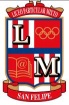 LISTA DE UTILES ESCOLARES 20193° AÑO BÁSICONota: en el mes de noviembre el alumno debe escoger uno de los 3 títulos, propuestos en el plan lector para realizar la lectura del mes y así rendir la evaluación.AsignaturasMateriales o cuadernos Lenguaje1 cuaderno tipo collage cuadriculado  100 hojas (forro rojo)1 cuaderno chico de 60 hojas para Glosario (forro blanco)Diccionario Práctico de Sinónimos y AntónimosDiccionario Didáctico - Español Academia Chilena de la Lengua2 textos   infantiles, tapa dura (serán usados para biblioteca de aula) pueden ser cuentos, comics, historietas y libros de recetas simple.Inglés1 cuaderno tipo collage cuadriculado de 100 hojas (forro amarillo)Matemática1 cuaderno tipo collage cuadriculado 100 hojas (forro azul) Taller de geometría 1 cuaderno tipo collage cuadriculado 100 hojas (forro celeste ) C. Naturales1 cuaderno tipo collage cuadriculado    100 hojas  (forro verde)Historia, Geografía y C. Sociales1 cuaderno tipo collage  cuadriculado 100 hojas  (forro anaranjado )Taller de caligrafíaSe entregará cuadernillo en el establecimiento.Taller de cuentosSe trabajará cuadernillo de comprensión lectora II parte ( se informará en marzo proceso para adquirirlo) Taller de folcloreCuaderno tipo collage cuadriculado 100 hojas (forro café)Artes, música, tecnología1 croquera tamaño oficio. ( para las tres asignaturas)Religión1 cuaderno collage  cuadriculado 100 hojas (forro morado )Libreta de comunicaciones 1 cuaderno collage cuadriculado 100 hojas forrado con papel de regalo y forro transparente.Materiales que quedan en la sala.1 caja de lápices grafito1 tijera escolar punta roma (marcada con el nombre)1 carpeta con archivador de color azul para archivar evaluaciones.1 block Nº 991 témpera de 12 colores1 caja de lápices de cera1 caja de lápices scripto 1 sobre cartulina de color1 carpeta de papel entretenido 1 sobre goma Eva 1 estuche de goma eva brillantePincel Nº 3 y 65 fundas transparentes tamaño oficio5 láminas tamaño oficio para termolaminar1 caja de plastilina 12 colores1 masking tape grueso ( cinta engomada ) y 1 cinta de embalaje transparente1 candado para casillero3 pegamentos en barra grande1 Estuche grande de papel lustre.2 gomas de borrar.ESTUCHE CON CIERRE: Debe contener todo marcado con el nombre del estudiante y se debe mantener durante todo el año escolar con los siguientes materiales de manera permanente:2 lápiz grafito Nº 2 HB.1 goma de borrar.1 sacapuntas con contenedor 1 regla de 20 cms, No metálica.1 lápiz bicolor.12 lápices de colores de madera.1 pegamento en barra grande Educación físicaBuzo completo del colegioPolera del colegioCalzas rojas ( damas) short ( varones)Zapatillas deportivas blancas, negras, o azul marino.Bolsas de útiles de aseo: toalla, jabón, peineta, polera  de recambio del colegio ( esta debe ir en su mochila)1 bloqueador solar.OBSERVACIONES:  Todos los cuadernos deben venir forrados como se indica y marcados (Nombre y Apellido) en un lugar visible (tapa exterior) al igual que los materiales y todas las prendas del uniforme escolar. Uniforme de verano: short institucional para damas y varones, polera piqué institucional.TítuloAutorMes de  EvaluaciónEl zorrito abandonadoIrina Korschunew2° Semana de MarzoLa historia de ManúAna María del Río2° Semana de AbrilEl secuestro de la bibliotecariaMargaret Mahy2° Semana de MayoEl lugar más bonito del mundoAnn Cameron2° Semana de Junio¿Seguiremos siendo amigos?Paula Dahzniger2° Semana de AgostoLa bruja aguja y más historiasAna María Gúiraldes2° Semana de SeptiembreEl aprendiz de magoUlf Nilson2° Semana de Octubre¡Hurra Susanita ya tiene dientes!Ingo y DragoLa flaca y el gordoDimiter InkiowMira LobéJosé Luis Olaizola2° Semana de Noviembre